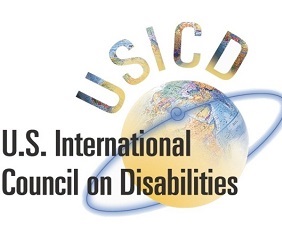 UNITED STATES INTERNATIONAL COUNCIL ON DISABILITIESApplication for Appointment to the Board of DirectorsEmail application to info@usicd.org by Sunday, October 25th at 11:59PM ESTFirst Name: _________________________ Last Name: _______________________________Address: __________________________________________________________________________________________________________________________________________________City: _______________________________ State: _________ Zip Code: __________________Mobile Phone: ______________________  Business Phone: ___________________________Email Address(es):Business email: _______________________________________________________________Home email: _________________________________________________________________Occupation: __________________________________________________________________Linked In Profile (Provide URL):___________________________________________________Twitter Handle: _______________________________________________________________Describe your education, experience and skills that will add value to the Board and to USICD: On what boards have you previously served (please list):Do you currently serve on other boards? If yes, please list:In addition to board and committee meetings, how many hours per month are you will serve in support of the organization?Are you a person with a disability (circle one): Yes / NoCan you make a financial commitment of $1,000 to $5,000 or more to support USICD?What is your interest in USICD?